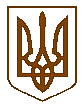 СЛАВУТСЬКА    МІСЬКА    РАДАХМЕЛЬНИЦЬКОЇ    ОБЛАСТІР І Ш Е Н Н Я22 сесії міської ради  VІІІ скликанняПро розгляд заяви МЕДВІДЬ Надії Анатоліївнищодо надання дозволу на виготовлення  проектуземлеустрою щодо відведення земельної ділянки з метою встановлення земельного сервітутуРозглянувши заяву МЕДВІДЬ Надії Анатоліївни від 21.11.2022 №8824/21-09/2022, щодо надання дозволу на виготовлення проекту землеустрою щодо відведення земельної ділянки з метою встановлення земельного сервітуту для розміщення тимчасової споруди по вул. Церковна (біля будинку №48), в м. Славуті та графічні матеріали, на яких зазначено бажане місце розташування земельної ділянки, враховуючи факт перебування у користуванні заявниці цієї території до 19.11.2022 року на підставі Договору про пайову участь в утриманні об'єктів благоустрою міста Славута №463 від 10.12.2021, а також наявність діючого паспорту прив'язки тимчасової споруди для провадження підприємницької діяльності, відповідно до ст. ст. 12, 99, 122, 1241 Земельного кодексу України, ст. ст. 19, 22, 50 Закону України «Про землеустрій», п.34 ч.1 ст.26 Закону України «Про місцеве самоврядування в Україні», керуючись рішеннями Славутської міської ради №32-13/2021 від 22 грудня 2021 «Про деякі питання врегулювання розміщення тимчасових споруд для провадження підприємницької діяльності на території Славутської міської територіальної громади» та  № 16-21/2022 від 21.10 2022  “Про внесення змін до рішень Славутської міської ради щодо розміщення тимчасових споруд для провадження підприємницької діяльності на території Славутської міської територіальної громади”, міська рада ВИРІШИЛА:1.Надати МЕДВІДЬ Надії Анатоліївні дозвіл на виготовлення проекту землеустрою щодо відведення земельної ділянки площею до 20 кв.м з метою встановлення земельного сервітуту для розміщення тимчасової споруди по вул. Церковна (біля будинку №48) в м. Славуті, цільове призначення: для будівництва та обслуговування будівель торгівлі (функціональне призначення — для розміщення тимчасової споруди для здійснення підприємницької діяльності).2.МЕДВІДЬ Надії Анатоліївні звернутися до юридичних або фізичних осіб-підприємців, що мають право на виготовлення документації із землеустрою, розроблену документацію подати на затвердження до Славутської міської ради в порядку, визначеному законодавством.3.Контроль за виконанням даного рішення покласти на постійну комісію з питань регулювання земельних відносин, комунального майна та адміністративно - територіального устрою (Віктора ГАРБАРУКА), а організацію виконання  – на заступника міського голови з питань діяльності виконавчих органів ради Людмилу КАЛЮЖНЮК.Міський голова                                                                  Василь СИДОР07 грудня 2022 р.Славута№ 49-22/2022